FORMULARIO DE INSCRIPCIÓNRellene el formulario y envíelo a tecnico.innovacion@clusterticex.esA continuación puntue de 1 a 5 sus conocimientos en las siguientes materias. PROGRAMAIntroducción a la seguridad Web Introducción a OWASPTop 10  riesgos web: cómo detectarlos y cómo prevenirlosHerramientas sofware para evaluar la seguridad webAnálisis de seguridad con Skipfish y WapitiEsta acción formativa se celebrará en Cáceres, en la E.U.Politécnica,  los próximos días 14 y 15 de Febrero, de 16:00 a 21:00, con una duración aproximada de 10 horas.Se entregará a los asistentes el temario del curso.El precio de la acción formativa será de 150€ para los socios del CLUSTER TIC y los estudiantes y 200€ para los no socios.Además disponemos de 2 becas para estudiantes. ¿Quieres una? Envíanos un resumen de 500 palabras como máximo indicando por qué te interesa este curso.La forma de pago será a través de transferencia bancaria a la cuenta    2099 0045 29 0070071787  indicando como concepto: “Curso Seguridad Web ”+ Nombre y ApellidosSi eres estudiante, adjunta el justificante de matrícula.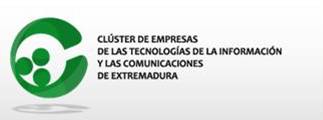 Nombre y ApellidosDNIDirecciónEmailTeléfono de contactoEmpresaConocimientos en diseño WebConocimientos en Software LibreConocimientos en  LinuxConocimientos en seguridad WebConocimientos en SQL, PHP, javascript, …